TELŠIŲ RAJONO  IKIMOKYKLINIO IR PRIEŠMOKYKLINIO UGDYMO  ĮSTAIGŲ MOKYTOJŲ, ŠVIETIMO PAGALBOS SPECIALISTŲ UGDYMO PRIEMONIŲ PARODOS  „PERTRAUKA“DALYVIO KORTELĖ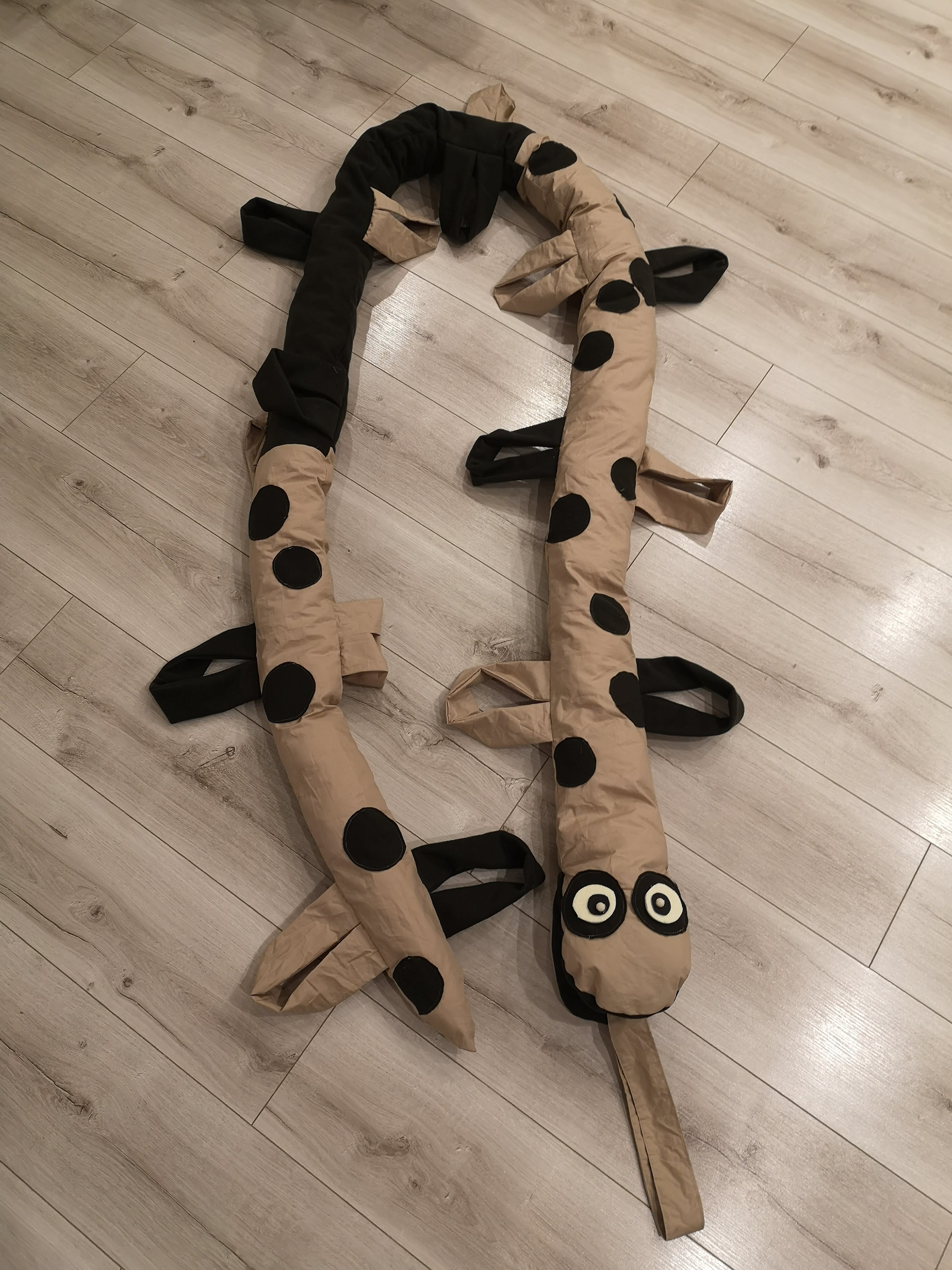 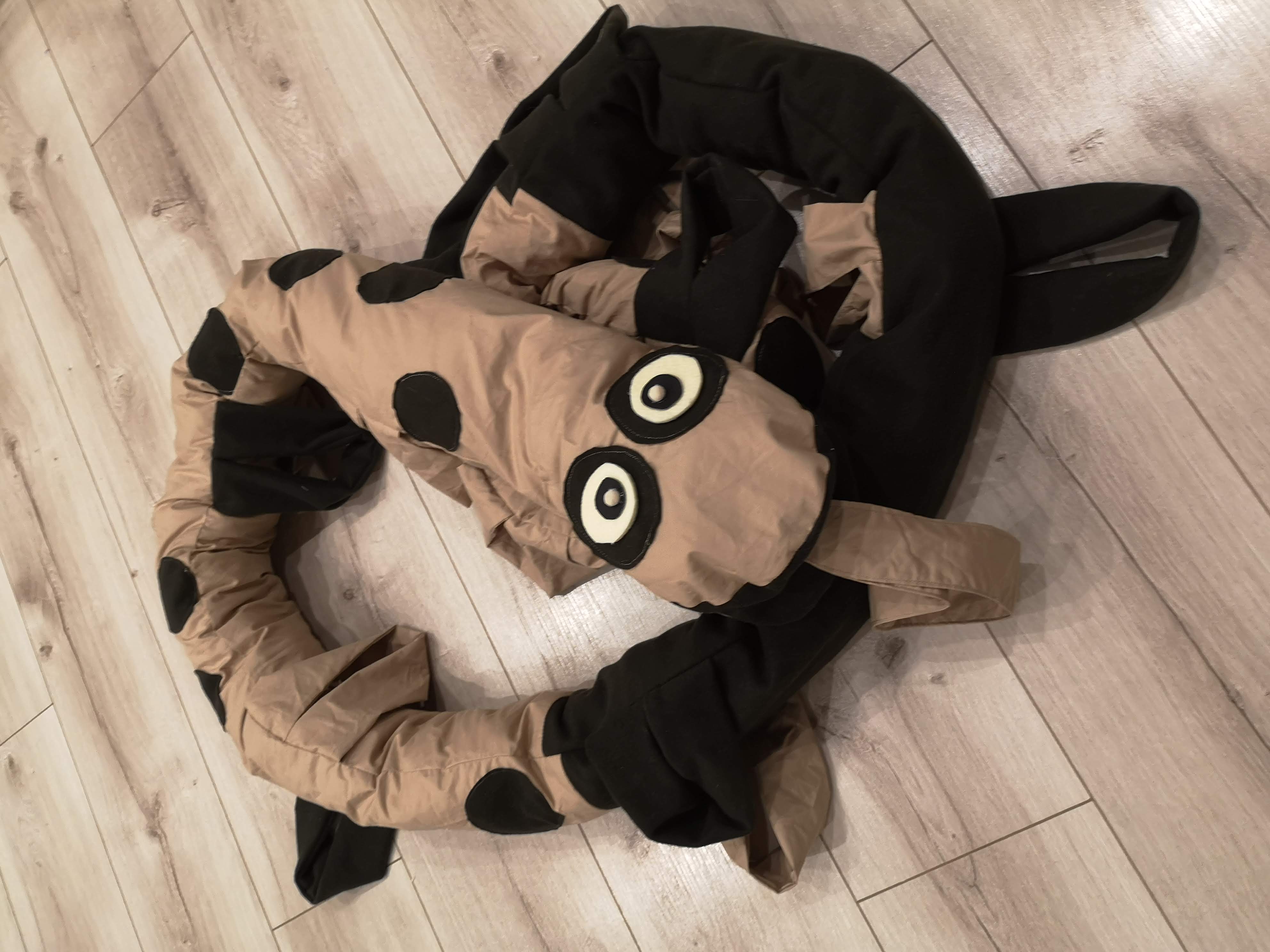 AUTORIAUS VARDAS, PAVARDĖ, PAREIGOSMILDA ČĖSNĖIkimokyklinio ugdymo mokytojaUGDYMO ĮSTAIGOS PAVADINIMASTelšių Atžalyno progimnazijos Ryškėnų skyriusKONTAKTINIS EL.PAŠTASmilda.ju@gmail.comPRIEMONĖS PAVADINIMASPasivaikščiojimo gyvatėlėTRUMPAS PRIEMONĖS APRAŠYMAS (tikslas ir trumpas aprašymas)Žaisminga pasivaikščiojimo gyvatėlė tinka ankstyvojo ir ikimokyklinio amžiaus vaikų grupėms. Tai pagalbinė priemonė vaikų saugumui, drausmei ir disciplinai ugdyti. Gyvatėlė tinka ne tik lygsvaros lavinimui, saugiems pasivaikščiojimams, bet ir puikiai gali puošti grupės erdvę, leidžia greitai išmatuoti jos dydį, taip pat tinka vaidinimams. Pritvirtintos specialios vienodai išdėliotos rankenėlės, kas leidžia gyvatėlę pakelti, kurti su ja spektaklius. Užpildas viduje – minkšta kempinėlė, priemonė neužima daug vietos. Ilgis 3,4 m, plotis 14 cm, 17 pritvirtintų rankenėlių.